FESTA DI NATALE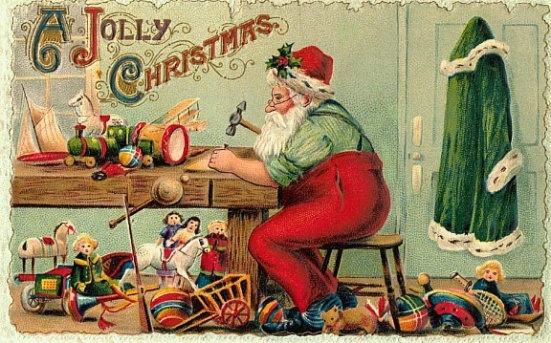 Presso 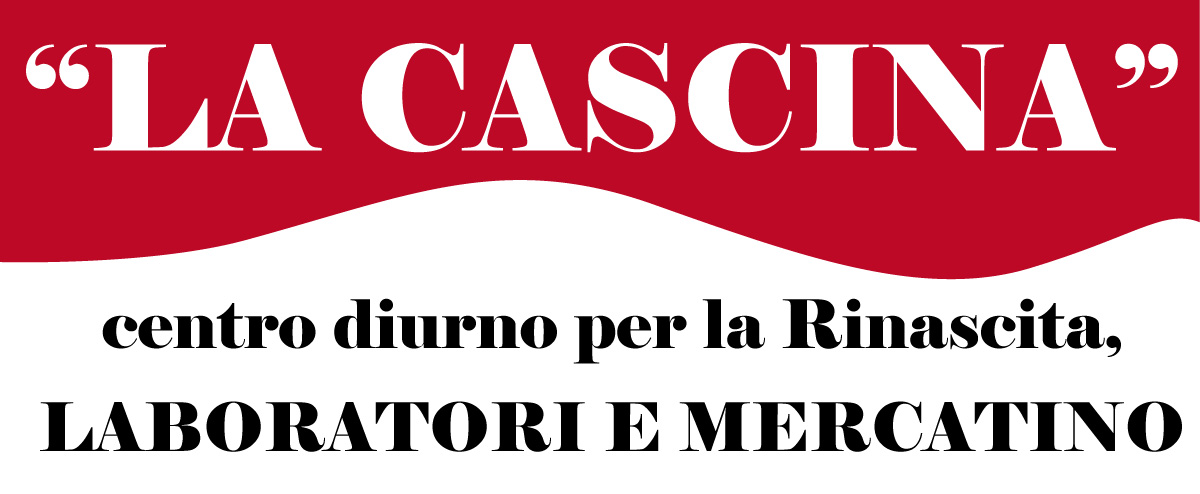 VIA DANEO 164R 15 dicembre ore 15.30Babbo Natale distribuirà doni a tutti i bambini.A tutti i partecipanti sarà offerta cioccolata calda